MINISTERE DE LA SANTEMINISTERE DE L’ENSEIGNEMENT SUPERIEUR  ET DE LA RECHERCHE SCIENTIFIQUEUNIVERSITE DE MONASTIRECOLE SUPERIEURE  DES SCIENCES ET TECHNIQUES DE LA SANTEDE MONASTIR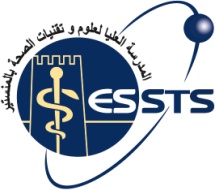 PROGRAMME D’ENSEIGNEMENT DE LA LICENCE NATIONALEEN ……………………………………….Nom :………………….    Prénom :………………    CIN : …………………..Section : ……………….Niveau : Licence Nationale  en DEMANDE DU PROGRAMME D’ETUDES                                                                                    Monastir, le ………………….. A Monsieur le Directeur de l’école Supérieure des Sciences et Techniques de la Santé de Monastir Je soussigné (e) Mr /Mme ……………………titulaire du CIN………………………..délivrée le …………………obtenu d’un Diplôme de Technicien Supérieur/ Licence National en ………………………Promotion………………….Je vous demande ………………………………………………                Merci pour Votre Collaboration                                                        Signature du Diplômé(e)NB:L’obtention des papiers après 48h à partir de la date de demande du Diplômé(e).